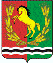        АДМИНИСТРАЦИЯ МУНИЦИПАЛЬНОГО ОБРАЗОВАНИЯ ЮДИНСКИЙ СЕЛЬСОВЕТ  АСЕКЕЕВСКОГО  РАЙОНА  ОРЕНБУРГСКОЙ  ОБЛАСТИ П О С Т А Н О В Л Е Н И Е12.05.2016   				                                                                    № 20 -пп. ЮдинкаОб обеспечении пожарной безопасности на территории Юдинского                                           сельсовета в весенне-летний пожароопасный периодС наступлением теплого весенне-летнего периода времени года, возможно сезонное осложнение оперативной обстановки с пожарами в жилом секторе и на объектах сельскохозяйственного назначения. Основные причины пожаров – сжигание мусора без присмотра вблизи сгораемых объектов, разведение костров, пуск палов, детская шалость с огнем, неисправность отопительных печей, электропроводки, освещения.Развитию пожаров способствует: отсутствие и неисправность первичных средств пожаротушения, наружного противопожарного водоснабжения, необеспеченность населенных пунктов и объектов пожарной охраной, слабое знание работниками и гражданами правил пожарной безопасности и действий населения в случае возникновения пожара и личная безответственность граждан.В целях предупреждения пожаров и уменьшения последствий от них в весенне-летний период, руководствуясь ст. 30 Закона Российской Федерации от 18.11.2004 № 69-ФЗ «О пожарной безопасности,ПОСТАНОВЛЯЮ:В период с 20 мая по 01 октября 2016 года запретить в границах территории Юдинского сельсовета разведение костров, пуск пала травы на приусадебных участках жилых домов, на территориях, прилегающих к домам, общественным и производственным зданиям, лесным массивам, сжигание стерни и соломы на полях сельхозпредприятий.Просить руководителей предприятий, организаций всех форм собственности:	- взять под личный контроль проведения мероприятий по благоустройству;	-  обеспечить своевременную (по мере схода снежного покрова) уборку и вывоз горючего мусора с территорий к местам свалок во всех населенных пунктах.Населению, проживающему на территории сельсовета не допускать устройства на территориях населенных пунктов свалок горючих отходов.Жителям населенных пунктов Юдинского сельсовета запретить разведение костров, сжигание мусора и сухой травы, производить пожароопасные работы.Прошу руководителей организаций всех форм собственности, расположенных на территории Юдинского сельсовета:организовать своевременную уборку территории от сгораемого мусора и сухой прошлогодней травы;обеспечить возможность беспрепятственного проезда для пожарной техники к имеющимся зданиям, сооружениям, открытым складам, наружным пожарным лестницам и водоисточникам, используемым для целей пожаротушения;провести весеннюю проверку имеющихся источников наружного противопожарного водоснабжения, выполнить необходимый комплекс работ для обеспечения технической возможности заправки водой пожарной техники;обеспечить здания, сооружения, территории первичными средствами пожаротушения согласно установленных норм;предусмотреть возможность использования для нужд пожаротушения приспособленной техники и (или) переносных механизмов;организовать проведение практических тренировок по отработке действий персонала (работников) по обеспечению безопасной и быстрой эвакуации людей из зданий;оформить информационные стенды на противопожарную тематику;6. Просить директора МОУ СОШ п. Юдинка (Гайдук С.Н.):провести внеочередные инструктажи преподавательского состава по мерам пожарной безопасности и действиям в случае пожара;провести дополнительные занятия с учащимися о мерах пожарной безопасности в быту и в лесных массивах.7. Рекомендовать жителям населенных пунктов Юдинского сельсовета:- у каждого жилого строения установить емкость с водой и емкость с песком, укомплектованные ведром и совковой лопатой, приобрести огнетушитель;- производить своевременную очистку участков, прилегающих к жилым домам и иным постройкам, от горючих отходов, мусора, тары, опавших листьев, сухой травы и т.д.;- не оставлять на открытых площадках и во дворах тару с легковоспламеняющимися и горючими жидкостями (ЛВЖ и ГЖ), а также баллоны со сжатым и сжиженным газом;- соблюдать правила пожарной безопасности при эксплуатации печей на твердом топливе (не эксплуатировать неисправные печи и другие отопительные приборы, не оставлять без присмотра топящиеся печи, а также не поручать надзор за ними малолетним детям; - не располагать топливо, другие горючие вещества и материалы на притопочном листе; - золу и шлак, выгребаемые из топок, обязательно проливать водой и удалять в специально отведенное безопасное место);- соблюдать меры пожарной безопасности в быту: при курении, пользовании источниками открытого огня, самостоятельном проведении пожароопасных работ (сварочные работы, растапливание битумов и смол, лакокрасочные работы и т.д.)  8. Обнародовать постановление на информационных стендах и на официальном сайте администрации Юдинского сельсовета.9.  Контроль за исполнением данного постановления оставляю за собой.10. Постановление администрации  муниципального образования Юдинский сельсовет № 11-п от 05.05.2015 года  «Об обеспечении пожарной безопасности на территории Юдинского  сельсовета в весенне-летний пожароопасный период», считать утратившим силу.                             11. Постановление вступает в силу после официального обнародования.Глава Юдинского сельсовета                                                          А.И.Кийло